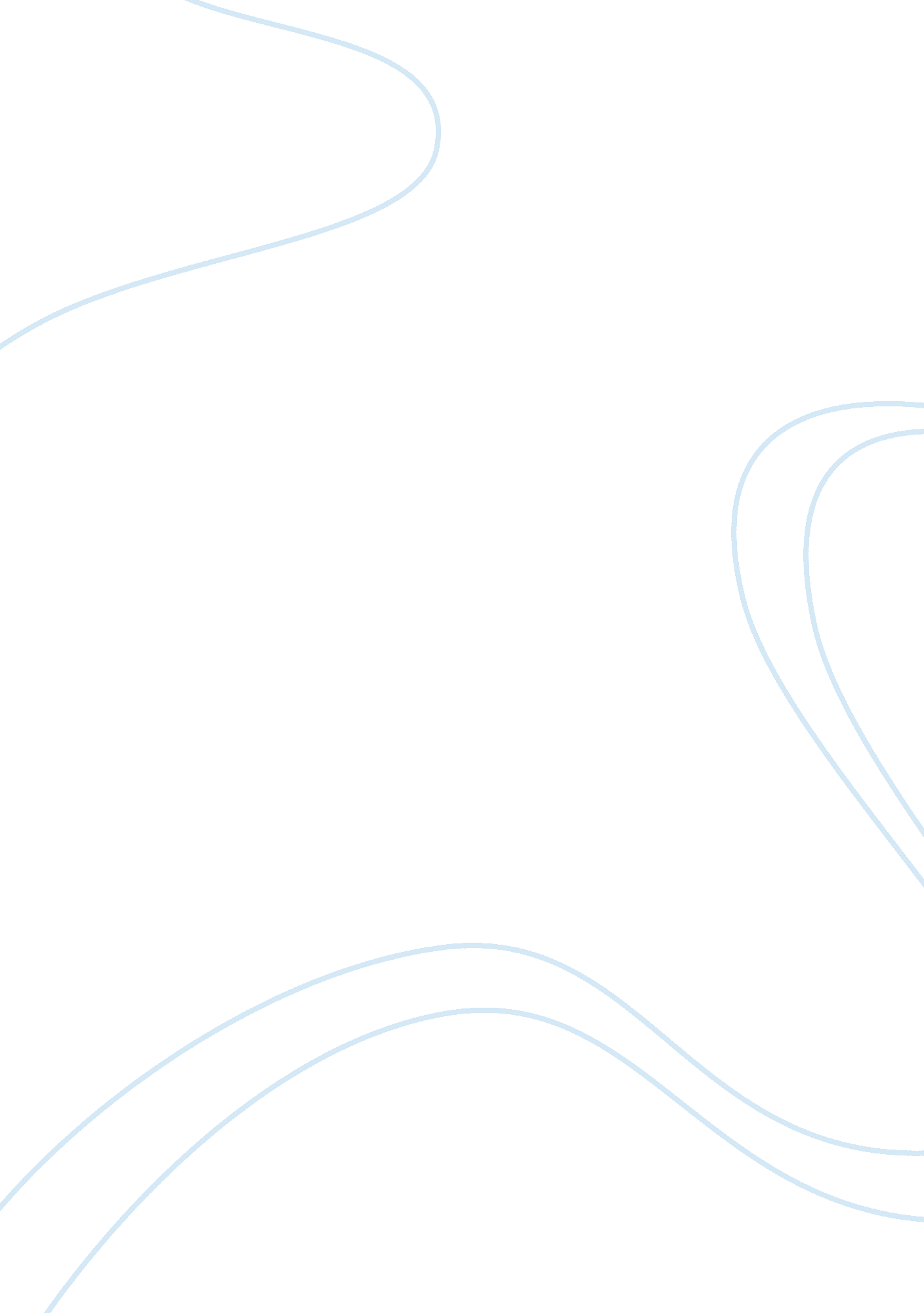 In the enhancement of self representation education essayEducation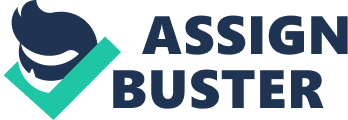 INTRODUCTION Education in the prime sagacity is any proceed or familiarity that has a significant consequence on the mentality, temperament or physical capability of an individual. In its logical sagacity, education is the progression by which culture deliberately transmits its accumulated acquaintance, skills and morals from one generation to another. As defined by Dewey " Education is the reconstruction or reorganization experience which adds to the meaning experience which increases ability to direct the course subsequent experiences" (as stated bys Samponath Pannerselvam, and Santhanam, 1990). Education is the elementary foundation changes in the societal configuration, economy, approach and ethics the state. Education being an obligatory donor to monetary enlargement and main foundation to overcome improvement interrelated problems accelerates the flow of the willingness amongst people to obtain skills. It assists them to accomplish acquaintance new techniques and methods monetary development, according to societal, biased and technical changes. Therefore, countries continue to grade education on the summit precedence in social improvement strategy. The rising countries mainly place even more stress on education to fortify capabilities and self reliance, at the nationwide, regional and grass root levels for the formation and use diverse improvement connected changes. Education coordination currently in commission in Pakistan has numeral stages. The earliest stage being the prime stage extend over five years. This crucial education is followed by three years middle stage and two years derivative stage. Then the intermediary or higher secondary stage which is generally component college education. To get Bachelor’s grade additional two years education is requisite or four years higher education is obligatory after ten years secondary education. As further one year study is compulsory for obtaining Honor’s grade. The university organization is resolute by the belief, aims and determined its faculties by goals its patrons, namely, the culture and the administration by the requirements its consumers, viz. The students, by its own inactivity or resist to change and by interior logic or need for reliability in its curricula and its programs. Imparting acquaintance is the major charge of higher education. Its disciplines, academic and certified, are the categories that form the pattern ideas, examine and the services which universities are proscribed to supply. In the situation contemporary higher education, course, acquaintance must be interpreted in the widest probable sense. Universities and higher educational institutions, are known as tertiary, 3rd stage or post secondary education is the non compulsory edifying level that follows the achievement a discipline providing a secondary education, such as a high discipline, secondary instruct. Tertiary education is normally taken to include apprentice and postgraduate education, as well as professional education and guidance, colleges and universities are the major institutions that grant tertiary education. Cooperatively, these are occasionally known as tertiary institutions. Tertiary edification generally outcome in the delivery certificates, diplomas, or academic degrees. Importance in Higher edification has greatly improved around the world throughout the last thirty five years. Developing countries comprehend Higher Education as the most essential means technical, methodical and developed progress which is crucial for obliteration poverty and development affluent societies. For them Higher Education is also the means of modernizing their societies and for producing exceedingly educated influential in all walks of life. Higher edification starts with the inputs of higher resultant students and the outputs are the alumnae and post graduate even doctorates and post doctorates that go in to the souk or even join the rank their occupation. The university configuration is determined by the belief, aims and ambitions its faculties, by the goals its trade, namely the civilization and the administration, by the needs its trade, viz. the students by its own inactivity or conflict to change and by the internal judgment or need for reliability in its curricula and its programs. Higher edification is also intended to facilitate alumnae to meet various challenges in a exciting world and to generate in them strong fulfillment to a varying society. Higher edification can also be for enlightening human beings for producing a nobler pursuit and for the appropriate consideration of mankind. There are assortment ways in which institutions of higher education can be organized for expansion some institutions deals principally with core curriculum, some unite and some assign enlargement crisis to addiction organizations with unreliable degrees independence. Diverse purposes seem to produce different combination which makes a logic for meticulous organization at a exacting instance. The first model is the conventional university in which teachers and research are directed largely towards accepting development needs rather than doing something specific about them; the association expects its alumnae to acquire a universal acquaintance arts, knowledge and societal studies and to bring this information to abide indirectly on social problems. In a second model the institution, usually through a separate expansion institute, furnishes advice to government and development planners. Development institutes, such as those as university of Addis Ababa Uni. in Ethiopia, and in Kenya the University Nairobi is generally function with extensive self-determination and are close to the institutions of higher edification with changeable degrees exchange. Advisors and consultants might also come from faculties with in the organization as at Los Banos the university of Philippines . The 3rd model is geared to express civic strategy instruction and accomplishment. A wholly sovereign institutes, such as the Development Academy the Philippines, with its own university, trained staff complemented by consultants strained a extensive manpower implement, might assign itself completely to examine training, action requisite by precise expansion troubles. The international agriculture institutes at Agriculture University, Tando Jam, Pakistan are marvelous examples this kind single purpose model. Their aim is easy and explicit; their resources evaluating accomplishment are also simple to go through. The fourth model emphasizes training for development of jobs and as such starts with a need. Frequently the institutions submissive to this model have partially an independent facility or particular institutes within the university configuration in which investigation or instruction is closely associated to societal needs. An example is the medical faculty at the University Sindh. All these models emphasize single approach of higher edification which contributes to improvement through extensive accepting, preparation, conversation, and district action. The models are neither pure nor exact, and they tend to overlie, nonetheless they propose certain wide categories that give focal point and classify to thinking. Higher edification can be used in many various connotations, as for instance, it can be used for post secondary, complex, exceptional furthers, ongoing etc. In belief the desirable features of Higher edification are: Open access, many open doors, release and not turning doors, unusual paths with in the organization, mobility with in the scheme, participation students in decision making modules or course units, place for research unadulterated kind excellence many different parts, study into Higher edification organization itself, monitoring information, inner self administration with legislature students, professors and further faculty members and the community in external world help with power centers government influence, admittance to sufficient possessions and social impartiality for the fewer restricted. Thus in Pakistan universities education is familiar as one the major factor for achieving a more brisk economics, political and social development, Psycho-sociological experiential and theoretical evidence, however, provide strong prop up that achievement orientation, S. E(self esteem) , LOC (locus of control) and to a larger intensity the acceptance the anticipation placed on these variables are important factors for deliberation in the education process at any level. By achievement orientations it means an individual difference in determined for success in general or specifically referred to as the basic concept psychogenetic motive "(Mc Cleland 1961) or need as a useful prospect how individual differs in the strive for general goals". Achievement orientation is thus a personality constant obsessed by all human beings in unstable degrees that could be estimated (Guil Ford1971) sustain, fostered stimulated and strengthened. Burger (1993) stated that self esteem as " the way an individual feels about him and she for what he/she worth’s, by locus of control is therefore, a psycho philosophical orientation about how an individual attribute the course events that happen to him/her, either his/her own internal locus of control, or another person’s external locus of control." Research evidence proliferate, " Lewis (1961), Efecourt (1966 & 1976), Good & Good (1979), Culbreath (1983), Asonibare (1986), Olayonu (1992), Oyekan (1992), Kayode (2000), that studies done on locus of control were patterned on Rotter’s (1966)" scale 2 dimensions, outer and inner LOC. Rotter acknowledged the accumulate inner and outer control of fortification as being the degree to which an person believes his reinforcements are reliant upon his possess behaviors (internality) or are proscribed by forces further than his control, such as fortune or prospect (externality). Researchers have accordingly attempted to transmit LOC to diverse traits variables. Externality has been connected with stumpy ego potency and deprived individual amendment. " Lombardo, Fantasia, and Solheim found that externals exhibited less self reception than internals while Baldo, Harris; Crandall found that externals performed lower than internals or psychosocial developmental tasks". In general, it appears that " an external LOC orientation is connected with negative personality characteristics while an internal orientation is related to positive personality distinctiveness". Self esteem has a long and contentious history, and it is particular the oldest areas inspect in the societal sciences. Even though the history of the study of self can be traced reverse to earliest Greek beliefs, as showing in the intersection of " identify thyself" offered scholars the S E typically pay main rational homage to " James (1890-1892)" also to such representative integrationists as Cooley and Mead (1934). The contributions James were host dominant importance was the distinction he first articulated among 2 elemental aspects the self, the " I" and the " Me" the self as subject and the self as object. For James, I was the knower, in contrast to me, which represented as empirical cumulative things neutrally known about the self. It is me that came to be labeled the self esteem and that has received major concentration in the field self psychology. It is accomplished that I or Me emerges our self existence. The self is a absolute consisting one’s perceptions and standards we attach to these perceptions. We can facilitate other natives to expand more optimistic self. So, the development self is a sagacity self awareness that distinguishes the man from other animals because latter’s lack self awareness. The amount psychological ripeness depends upon degree self awareness. The person is called expressively mature to the extent that he knows himself and uses his concept himself towards greater self considerate and awareness. Usually people regard as the phrase " Self" as their distinctive and evermore eccentricity. The query that " who am I" deals with personage individuality and the response to this query leads towards the meaning of self. As Rogers (1959) precised that " self as the element of individuality which consists the discrimination " I or Me" and it develops as a consequence of individual’s edge with atmosphere. It focuses on consistency and alterations as a result of maturation and knowledge". As Wolman (1973) measured the " ego", the feature and uniqueness as the self that making up the entity. As Adler (1956) belief that " self is one-sided structure that emphasized on individual’s experiences and makes them significant and determined. This opinionated structure makes the individual to realize his experiences and correlate them with his existence, and setting the intend of existence as well as helping to accomplish it". As Hamachek (1992) classify the self as " self is that component of our realization which gives us a sense personal existence". Personality is increasing by self perception and self regard. According to Markus (as cited in Larsen and Buss, 2005) " self-concept as a system in succession in remembrance which organizes and provides sagacity to the conduct in which we practice the character". As Hamachek also (1992) differentiated the " self-concept and self-esteem as the self-concept is the cognitive part and explicit aspect self perception, on the other hand the self esteem is the sentimental dimension and evaluative component our self-perceptions". In the enhancement of self representation the entity interprets into him in expression of the roles and the attitudes of society. The responses of other natives are immediately like mirrors. In which an individual see himself reflected, and from which he develops the conceptions of himself. From evaluative association with parents, siblings, teachers, and peers the child builds the lively and increasing concept of himself about his manifestation talents, habit, significance and ideal self. Accepting assessment of significant natives in his life, absolutely affects his self respect as the " my" component self " I" is the knower and evaluator the self as " me’. It has been usually assumed, and predominantly so be educators (Wylic, 1979) " the academic achievement and perceptions self with in an academic context are strongly related, and a review findings from this research is generally steady in reporting a positive relation between the two constructs. The range of self concept and achievement correlations reported is a function several factors". First, the operationalization self notion and educational achievement has diverse comprehensively across studies. Within the case of self esteem, for example, some studies used general self esteem capacity as indicators self esteem, where as others used academic self esteem measurements (Byrne, 1984). Further complicating the issue has been the use assorted " self terms" (e. g., self concept, self esteem, self regard, self attitude), with no pledge that the construct, as termed was actually operational zed as such (Hattie, 1992). In a similar manner academic achievement has been outfitted zed variously as subject grades consistent achievement scores, self reported grades, grade point average, teacher ratings perceived academic proficiency, self reports grades, and the like. Second, the instruments themselves have speckled in terms scaling format (e. g.; Likert, semantic differential), number scale points, and number items and specificity item pleased. It certainly seems unlikely that scores based on such a diversity instruments are equivalent across studies. Because academic achievement scores too have been represented by a variety indicators (e. g., grades, achievement test scores), it is easy to see why reported correlations between the two constructs are so assorted. Third, construct legality associated with the measuring instruments both self esteem and academic achievement has also varied extensively. For example, whereas some instruments have undergone extensive construct validation, others have been project developed solely for specific studies, with little or no preceding examination their psychometric properties (Byrne, 1984; Hattie, 1992; Wylie, 1974-1979). Fourth, samples have been also been extensively discrepant with respect to their size, as well as demographic factors related to gender, age, grade level, academic ability, ethnicity, and socioeconomic status (Hattie, 1992). Taking all these diverse factors into account, it seems quite amazing that there is any stability whatsoever in findings allied to the connection among self respect and academic accomplishment. In recent times, psychologist and other social scientists have shifted prominence on the academic performance. Concerning achievement orientations, scholars such as McClelland (1961), KulKa (1972), Greenberg and Hoffer (1973) Bar-tal & Frieze (1977), Ogunlade (1978), Kuhl & Blaucauship (1999), and Wiener (1985) have done general studies on it and the common conclusion seems to be that people with high achievement orientations are high academic achievers and they are always set for a high level aspirations. Thus achievement orientation is positively related to high academic achievement. With consider to self esteem, scholars such as Coppersmith (1967), Shrauger and Sorman (1979). Abdulganiyu (1991), OniYamu (1992) and Ibironke (1995) have examined self-concept on academic achievement. The cumulative summary their findings discovered that in the face difficult academic task, particularly when subjects are informed their poor performance, the low self-esteemed individuals vacate and they are said to do worse when similar difficult tasks are presented. On the other hand, high revered individuals work just as hard as ever regardless how low they performed with gritty goal to overcome their failure. It seems to be that self –esteem enhances self dependence, boosts individuals confidence to achieve higher while when it is promoted, it increases individuals zeal to do enhanced even with the low self –esteemed people, predominantly in academic performance. Background Study The plunge the study was to examine the impact of locus of control and self esteem on the academic orientations of private and public sector university students. It is necessary to stress that the major variable university students’ academic performance are these criterion variables. Influencing high performance university students’ through quality placed only on providing conducive educational environment qualitative teaching and non teaching personnel, teaching materials, coupled courses with scholarships awards may not " provide high level man power with in the context the needs the economy". The focus the study was, therefore to examine the extent university students’ academic performance was manipulated by the variable achievement orientations, SE, and LOC. A study of this temperament may play a considerable role in sustain to encouraging students towards improved amendment to university atmosphere, especially in area improved academic performance, good project and ingenuity relevant to national development. With regards to achievement orientation, Guildford (1971) described the factors of achievement orientations as: Personal traits such as physical development, health, neurological condition and emotional adjustment. Environment conditions like the level impetus, parental attitude to learning, school confidence, teacher’s expectations, home influence and social factors. Non- significant affiliation between academic performance and achievement motivation may, therefore, be ascribed to social disadvantages such as family incapacity and marked withdrawal acceptable standard care, poor environmental encouragement, lack interest and objective to achieve high academics. As Okoye (1983) would put it; " Intrinsic motivation is a sensory reinforcement to transfer learning principles to concrete tasks." Achievement in most instances depends on individual’s level motivation and concentration. Conservatively speaking, therefore, students who lack solid background due to non inspiring secondary education environment will be found underprovided even when they are naturally endowed with high intelligence. These reasons advanced above may be relevant in amplification why achievement motivation has no momentous relationship with academic recital in this study. As for the non momentous relationship between academic performance & self esteem, it could be explained that, association university students in completive academic practices today appears to be lacking due to lack self confidence. Lack self confidence could be explained in terms rampant campuses, arbitrary practice squirt cult and the general outer low academic recital students even at university level. In the face these ills, students, even the university students, may not reveal high level self esteem that correlates radically with their academic performance. In spite of the argument in requisites of the research result psychosomatic confirmation proliferate that for vigorous and knowledgeable academic recital, university students require to be aggravated to have generous longing for continuous development in learning. The amounts of intellectual stimulus predictable by students from lecturers stay an important issue in students’ educational performance and academic development. These are creditable concentration because immoderation accomplishment motivation and self regard, maybe some the most chief goals human performance that energizes and produces improved dynamism in goal determined & level ambition. Psycho-sociological theories comprise proved that need of achievement orientation and low self esteem, creates in students lack concentration to execute and acts as downward pulling consequence on academic recital, evaluative performance and the eagerness to supply certainly and proficiently to general improvement. Conclusion from this work provide evidence that academic self esteem is both multidimensionality and hierarchically prepared, though the latter is more complex than initially conceptualized by a Shavelson et al (1976). Despite significant correlation with academic achievement this involvement is logically stronger when an explicit fact academic self esteem, rather than a global academic self esteem is measured. Methodologically and substantive penalty gender, age, ability, socioeconomic status, mores and other demographic variables on academic self esteem raise the question whether the configuration and measurement academic self esteem, and its numological link with academic achievement remain unchanged across populations; substantive interest is the extent to which precise academic self esteem scores differ across groups. Although most academic self esteem research is a substantive nature, there is an imperative need for methodological work in this area since any testing for group differences unreservedly assumes invariant academic self esteem measurement and structure. If university education is to be used as essential constituent in the changes and progress development Pakistan, or the products university education are to act as architects national development it remnants a basic fact that university students need to motivated their self esteem needs be enhanced & their locus of control need towards internality in taking and accepting accountability for whatever it means to them. McClelland’s (1961) study on the relationship between national development and achievement motivation exposed that countries with a large number people who scored high on achievement motivation scale had high rates academic achievement and also add high rates economic development than in those countries with low scores in achievement motivation. This may mean that high scores in achievement motivation scale may be a good factor in active partaking in a national development. Thus conducive environment have an in habiting effects on the dynamic abilities university students. These three constructs which discussed earlier are very important in order to determine academic success of the learners because it deals with self-management and regulation of the individual. But in Pakistani cultural context this relationship is still unknown. As students are asset of any nation, in fact they are future professionals if they trained in way that inculcate positive thinking and proactive behaviour then definitely they will work in with a true professional spirit so the presents study is to design to unravel the impact of LOC and SE on the AO among the university students. The detailed theoretical frame work is given below in a graphic representation. THEORATICAL FRAME WORK OF STUDY Independent Variables Self esteem(IndependentVariable)Locus of Control (IndependentVariable)Self Acceptance, Self Competence, Social &Physical Self Acceptance, Academic Self Competence. Internal Locus Of ControlExternal Locus of Control Academic Orientations Dependent Variable Statement of the Problem The problem under concern was to investigate the impact and interrelationship of LOC (locus of control) and SE (self esteem) on the AO (academic orientations) of private and public sector university students, it additional expected to investigate the impact of demographic variations such as gender, age, semester, discipline, number of siblings, birth order, family income and , in influential the types and level of LOC, SE and AO of private and public sector university students. OBJECTIVES OF THE STUDY The objectives of the study were to: To investigate the impact of LOC, SE on the AOs of universities students. To investigate the interrelationships among the LOC, SE and AOs. To measure the impact of biographic variations i, e. , gender, age semester, discipline, number of siblings, birth order, family income , in determining the types and level of LOC, SE and AOs among the university students. HYPOTHESES OF THE STUDY On the basis of the objectives of the study, following hypotheses were formulated. There is a optimistic connection between positive SE, internal LOC and higher academic orientations. Female students have more positive self esteem than their male counter parts. Female students have internal LOC and higher academic orientation than male students do. Students among high socio-economic status have inner control than students with lesser socio-economic status. Students among high socio-economic status have extra affirmative self esteem than students with lesser socio-economic status. Students among high socio-economic status have high AO than students with lesser socio-economic group. Students of public sector universities have internal LOC, positive SE and higher academic achievements than the students’ of private sector universities. Students with more sibling experience higher self esteem than students with fewer number of siblings. Students of management sciences experience higher SE than students of social sciences and humanities. Older students experience higher SE than students belong to further age groups. Delimitations of the Study Present study was only surrounded to universities situated at Rawalpindi and Islamabad, the information was composed from male and female ten public and private sector universities. Procedure The respondents were contacted at their exacting universities. The satisfactory information about the rationale of the study was provided and subsequent to their consent of participation in study, the research tools were handed over and administered to them. The pledge privacy and ambiguity were provided to them that information together by them would be kept off the documentation and only be used for educational examine purposes. Population For this investigation the ideal populace were integrated all universities students post graduated level, but due to inadequate time & possessions, it was not possible for the researcher to gather data from all of them. For that reason, for the convenience of sdata collection only 10 public and private university located at Rawalpindi & Islamabad were selected as a sample the study. Sample In this study, stratified random sampling technique was employed by dividing population in to 2 stratums such as " private sector universities and public sector universities". A sample of 255 male & 255 female students were collected from each stratum. The students were belongs to department social sciences, natural science, management sciences and humanities. Research Instruments Three major instruments were used in the study (1) Factor Loading Self esteem scale developed by Farida Rifai in 1999. (2) Rotter’s Internal External LOC Scale was developed in 1966. (3) Achievement orientation attitude scale developed by Ansari. The Factor Loading Self Esteem Scale For current research, the research device for data gathering was Rating Scale. The FLSE scale developed by Farida Rifai in 1999 was used in this study. It is a 29 item scale. It consists seventeen affirmative and twelve pessimistic items. Items one, five, eight, ten, eleven, thirteenth, sixteen, seventeen, ninteen, twenty one, twenty five, and twenty eight are unconstructive items. The entire other items are constructive. It is a five-point scale. Response categories are extremely true, some what true, neither true nor false, some what false and extremely false. This scale has 4 sub scales that are Self Acceptance, Self Competence, Social and Physical Self Acceptance, and Academic Self Competence. These sub scales assess 4 dimensions of Self Esteem. Items one, five, eight, ten, eleven, thirteen, sixteen, seventeen, ninteen, twenty one and twenty five measure Self Acceptance. Self Competence is measured through 6 items I-e, item two, six, nine, fourteen, twenty two, and twenty seven. 7 items determine the measurement of Social and Physical Self Acceptance (Items three, seven, twelve, eighteen, twenty three, twenty six, and twenty nine). 5 items determine Academic Self Competence (item 4, 15, 20, 24 and 28). THE ROTTER’S INTERNAL-EXTERNAL LOCUS OF CONTROL SCALE Rotter’s Internal External LOC Scale was developed in 1966. It consist twenty nine items including 6 filler items to obscure the purpose of the extent. The scale has choices items. Contestant selects 1 out of 2 alternatives for each item. Item one, eight, fourteen, ninteen, twenty four, and twenty seven are space filler items and their scores are not integrated in scoring measures. Probable range scores on this scale is 0-23. This scale had been originated to be a compelling measure of LOC in many studies (stated by Stephen, 2000). ACHIEVEMENT ORIENTATION ATTITUDE SCALE For the measurement Academic Orientations, Achievement orientation attitude scale which is a sub scale MY-3 Moghni Scale (1969) was used as this was also a reliable tool for the measurement academic orientations. This scale consists 10 items as well as the same numbers of affirmative and unconstructive statements. It is called a 5 point scale. This technique allows the terms a series from strongly agree to strongly disagree. For each testimonial the responded has to encircle 1 to 5 fix different terminology, strongly agree, just agree, uncertain, just disagree and strongly disagree. The standards of these terminologies are five, four, three, two, and one correspondingly. The invalidate principles are used for scoring pessimistic statements. Corroboration regarding the validity and consistency the Moghni scale was supported by other researchers (stated by sAnsari 1979). Administration of Research Instruments Before handing over the instruments, participants were briefed about the purpose the research. Questions asked by them were answered appropriately. Then, they were given the instruments. They were also asked to read directions carefully and fill the scales and respond independently. They were also assured that all information provided by them would be kept secret and would be used only for research purposes. Participants were instructed to react to each item exclusive of exit anyone. It took about thirty minute to fill up the scales. The accomplished scales were checked and any omitted information was obtained. In the ending, participants and university establishment were thanked discretely. Those students who required information about the consequences were given contact number to get in contact with the investigators. Collection & Tabulation of Data Data were collected personally; analysis was carried out, it was statistically analyzed with the help of appropriate statistical techniques i, e. such as the percentile analysis, coefficients correlation, mean, SD, and ANOVA. CHAPTER-II REVIEW OF RELATED LITERATURE What Is Locus of Control? Human beings have a strong longing to organize the events occurrence in their lives and all their achievements are based on this aspiration. There is sturdy validation to show that people with a strong sense organize over their lives are enhanced with reverence to physical, social, and psychosomatic well being than those who be deficient in this sense. According to the extent to which people account a sense personal control. It can also be referred to as the insight " can-ness". When one loses the conviction that important events are to some degree convenient by one’s action, one loses the valor that humans can display in their encounters with hardships (Asghar, 1999). LOC is considered to be an essential component of personality. The concept was developed primarily by Rotter in the 1950’s (Rotter, 1966) according to him an individual’s inspection about the essential foremost causes of proceedings in his/ her life. He was not only the first to classify the concept but also accessible a social learning theory structure in which it could be integrated. Rotter gave the raise was corroboration. In openhanded it this name, Rotter was bridging cognitive and behavioral psychology. Rotter’s examination was that performance was mostly guided by " reinforcements" (plunder and punishments) and that all the way through contingencies such as encouragement and punishments, entity come to grasp point of view about what causes their dealings. These viewpoints, in turn, direct what sort of attitudes and activities people presuppose. Accordingly is conceptualized as referring to a basic scale, ranging from external to internal. Rotter’s (1966) idea Internal External discriminates between people who have a submissive world view and who observe important events as being fundamentally sovereign their actions, and those who believe that, in the main, such events are with in their control. These people are assumed to have exterior and interior LOC equally. According to Rotter Internality- Externality in Locus of Control is acquired in upbringing as a significance parental treatment. An individual with outer LOC attributes alter to outer sources such as opportunity, fate, social constraints, and powerful others, or institutions that are further than personal control (Stone & Jackson, 1975). Such individuals identify that corroboration follows some actions their own but is not entirely dependent upon their actions. They belief with the intention of underpinning is the effect of luck, chance, as beneath the direct to dominant others, or is impetuous for the reason that great complexity the services (Rotter 1966, P. 227). This policy can be helpful sometimes like dealing with failure or calamity. But it can be detrimental in that it can lead to feeling exposure and loss personal control. Myers (1999) defined External as the degree to which persons regard as that they slightly control over their life procedures. It also refers to belief that fate, chance, luck and powerful others have more manipulate on ones life conditions than one’s own attempt and personality characteristics. He divided into different levels which configuration the way an individual views the fundamental relationship between his or her own behavior and the success the behavior. According to him, higher levels control are connected with attitude more control over reinforcing events while the lower level means less organize over reinforcing proceedings. A person with Internal believes that he/she has been in command of over reinforcing actions in his or her life. Such entity attributes change to themselves and to their proceedings. They consider and proceed as nevertheless they control their own viewpoint and notice themselves as efficient agents in determining the pace of reinforcing procedures (stated by Stone & Jackson, 1975). Generalized expectancies have been used to simplify the diverse ways in which natives react to intimidation and challenges. More interior LOC is said " to characterize resilient individual who actively deal with problems in the hope overcoming them. A more External Locus of control is said to characterize lethargic person who seems more ready to capitulate, succumbing to inactivity and dysphoria when confronting even small obstacles (Lefcourt, 2000)". According to Dimitrovsky and Beck (1994) Locus of Control refers " to a comprehensive anticipation that one’s outcomes are determined more by one’s own behavior and personality (internal Locus of control) or more by exterior forces, such as chance, luck, or powerful others (external Locus of control)". The beginning attentiveness in the study of LOC began through the problems faced in psychotherapy (Lefcourt, 1982). Noted improvements in patients coupled with broad research exposed that Locus of Control can be useful instrument for accepting human behavior. Change in LOC is originate to be connected with adjust in performance patients. As Rotter (1966) described:" The stimulus for studying such a variable has come from analysis patients in psychotherapy. Clinical analysis the patients suggested that while some patients appear to gain from new experiences or to change their behavior as a result new experiences, others seems to discount new experiences by attributing them to chance or the others and not to theirOwn behavior or characteristics (P. 2)". In other terms, no substance what the experiences individual have, if they are not obvious as the consequence one’s possess proceedings, they are not capable for unreliable the conduct in which individual sees things and accordingly the way one functions. The variable one’s Locus of Control from an external to a more Internal site has been seen an accepted goal for specialized psychologists. In fact, all kinds’ psychotherapies are based on the supposition that man is competent change. He/she can modify him/herself. Without this basic self-assurance in man’s eventual capability to find his own way, psychotherapists cannot work (Singer, 1965). Bruch (1974) has written that " the task therapy is general terms, is to assist a patient in the development a center gravity so that he experiences himself as self directed… free to assert himself and to pursue satisfaction in terms his own goals " living" (P. 141). Effect remedy is also evident in varying a people control. Psychoanalysis can enormously manipulate inner LOC. Studies have opened to the elements that " patients who obtain psychotherapy, even for a very short time period, experience changes in Locus of Control and these changes are in inner course (Gills & Jessor, 1970)". The notion of LOC is not typological (London & Exner, 1978) i-e; it does not affirm that natives are whichever externally or internally prohibited. Somewhat, it is in the type an assortment, beside which natives can be intended. Inhabitants are not completely internalizes or externalizes. The requisites are used as vigorous short cuts and are not intended to involve that discernment manage is inevitably a peculiarity or typology (stated by Lefocurt, 1982). LOC can be said " an age related occurrence as it changes with age. Young brood feels more exposure or has external orientation with consider to their wishes- but with budding age, they begin to expand internal beliefs (Penk, 1969)". Varying life proceedings may also carry change in LOC. Discerning crises can modify one’s LOC from interior to exterior throughout the approach helplessness that may happen in the crises condition. As crises turn out to be firm, LOC can over again become resolute, LOC can yet again come back from exterior to interior course (stated by Smith 1970). Experiencing the rip up the relations can direct a young person to increase an external LOC (according to " Gardner, 1971; Master, 1970). Hetherington (1972) and Duke and Lancaster 1976 instigated that father absent children to be more external than those from unbroken families". LOC is not a steady attribute and may modify depending upon the stipulation. It is not an unresponsive celebrity attribute but rather an individual’s vigorous way understanding his or her world (stated by Reich, 1998). In some situations, which are very obvious and unmistakable in their meanings, the interior often execute in an exterior manner. A person can preserve different sets LOC approach, for him/ her and for others. These 2 divide systems do not resist or division with one another, such an entity may have an inner LOC for concerning his/her proceedings, and an outside LOC for concerning the reasons other’s dealings, and vice versa. Thus Locus of Control point of view may relate in a different way to oneself as refuse to accept to others. More significant is that an article may hold person precise as well as situation explicit LOCs belief, constituting manifold steps conviction, which may overlaps in diverse degrees (Furnham and Steele, 1993). Phares (1968) compared internal and externals in their use in order for conclusion making. He accomplished that internals make better use in order than externals in spite of the fact that both might have correspondent rites information. Rotter and Mulry (1965) found that " internals assign more concentration to decisions about skills correlated matter than do external". Julian and Katz (1968) reported that " internal obligatory more time to make decisions as the difficulty conclusion making increased. Externals did not vary as much with the difficulty level the task, behaving as if there were no differences between uncomplicated and difficult choices". Another occurrence, which increases interest in Locus of Control, was the creation an appraisal appliance. Phares (1967) a short Likert type scales to measure Locus of Control. The development this scale enthused a lot explore in this area. As a result James (1957) mearsured a large scales, known to as the " James"- Phare’s scale so as to contains twenty six items. The development of these devices enthused interest in the study Locus of Control and in following years it became broadly researched inconsistent. Training is a further aspect to facilitate enhances people’s sentiment of individual causation. In another research Reimanis (1971) examined the possessions of achievement incentive, supervision courses amongst students. Within these courses, students participated in competition, like situations in which they were capable to examine their levels of aspirations and opinion about achievement. The Rotter scale was administered before the instruction sessions immediately subsequent to, once more after 1 to 2 months had further than and then over 7 months subsequently. Student showed an essential supplement in the inner course following accomplishment exercise. Psychosomatic investigation has instigate that people with a more inner LOC emerge to be improved off, e. g., they be tending to be more accomplishment oriented and to obtain improved salaried jobs. On the other hand, though about causality of LOC is mainly learned. There is substantiation that, at least to some degree, LOC is a reaction to condition; some psychosomatical and informative interventions have been originate to generate shifts towards inner LOC (e. g., " out door edification programs; as stated by, Hans, 2000; Hattie, Marsh, Neill, and Richards, 1997"). Some research suggests to facilitate what underlies the inner LOC is the idea " person as agent". This means that our beliefs control our dealings and that as soon as we realized this executive purpose thinking we can entirely affect our values, motivations and educational recital. The person as a representative can intentionally or instinctively express, choose, and standardize the use of all acquaintance structures and rational processes in sustain individual goals, intentions, and choices. According to Mac comps who asserts that " the extent to which once favor to be self-influential in a purpose of one’s understanding the source activity and individual control". In other conditions, we can state to ourselves, " I prefer to express my opinion and energies on the way to achievement. I prefer not to be impressed by my anxieties or approach insufficiency". HISTORY OF CONCEPT LOC is the structure of Rotter’s (1954) social learning theory of individuality. As Lefcourt (1976) stated obvious LOC as follows:" Perceived control is defined as a generalized expectancy for internal as opposed to external control reinforcements." Locus of Control concern’s person anticipation for the corroboration. An entity with inner control direction believes that the strengthening is reliant ahead his or her own activities while the person with outer control of direction values that substantiation is reliant on fate, ability, or powerful others (stated by Chance, and Phares, 1972). Lefcourt (1966) asserted that reinforcement might be vital to increase behavior possible, but it is not adequate, the individual must also conviction that there is peaceful relationship between what one does and what follows. According to Furnham and Steele (1993) LOC is not an expectation about a rigorous approach of corroboration, although a predicament solving simplifies anticipation, addressing the concern whether behaviors are obvious as significant to goal triumph, regardless the specific nature goal or reinforces. According to them Locus of Control is seen to pressure the particular goal anticipation in any given precise situation depending upon novelty and vagueness the setting, as well as the degree reinforcement that individual has directly practiced in that setting. Untimely exertion on the subject expectancies about control corroboration had, as stated by Lefcourt, been performed in the 1950’s through James and phares arranged for unpublished doctoral dissertations supervised by Rotter at the Ohio state University. Attempts have been completed to illustrate the basis of the notion to the exertion Alfred Adler, but its immediate environment lies in the work Rotter students’ such as William James. Who considered two types’ expectation shifts? Distinctive expectation shifts, believing that a accomplishment or disappointment would be followed by a comparable product; andA usual expectation shifts, believing that a achievement or malfunction would be followed by a unalike out come. Exertion in this field led psychologists to assume to facilitate natives who were more likely to exhibit distinctive expectation shifts were those who more probable to quality their outcomes to capability, where as those who displayed a distinctive expectation would be more probable to attribute their outcomes to probability. This was interpreted as proverb that natives could be divided into those who peculiarity to competence (as inner cause) opposed to those who faze to destiny (as exterior cause). Conversely, after 1970, according to Bernard Weiner those attributions to capability vs. chance also diverge in that the preceding are attributions to a stable basis, the last and provenance to an uneven reason. A modernizer manuscript in this opinion was published in 1966 in the Journal psychosomatical Monographs, by Rotter. Within it Rotter summarized over 10 years investigates by himself and his students, much it sooner than unpublished. Early narration the concept can be originate in Lefcourt (1976), who untimely in his exposition on the subject, relates the notion to learned powerlessness, Rotter (1975, 1989) has stated troubles and misconceptions in others use the inner versus outer control reinforcement accumulate. 